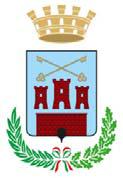 COMUNE DI AGROPOLIPOLITICHE SOCIALI, GIOVANILI E PARI OPPORTUNITA’NASCE IL LABORATORIO DI SCRITTURA CREATIVA E TEATRO DELLA CITTADELLA DEI GIOVANI DI AGROPOLINon serve essere scrittori o attori per partecipare, basta avere voglia di sperimentare e prendere parte a un progetto collettivo. Nasce il laboratorio di scrittura e teatro della Cittadella dei giovani di Agropoli, dai 16 ai 35 anni. Lezioni ben concentrate che aiuteranno i partecipanti a prendere dimestichezza con alcune semplici tecniche di scrittura e di gestione della propria presenza davanti a un pubblico. Il laboratorio è suddiviso in due parti: la prima sarà dedicata alla scrittura creativa e alla sceneggiatura che sarà poi messa in scena nella seconda parte del corso attraverso un laboratorio teatrale.OBIETTIVI
Il corso ha l’obiettivo di promuovere l’interesse e la partecipazione dei giovani, sollecitando il superamento di problematiche sociali e ambientali, nonché l’esplorazione della creatività dei partecipanti e la creazione dei primi spunti narrativi. Vengono forniti esercizi capaci di stimolare l’immaginario e facilitare la stesura di un testo. Ognuno è libero di partire da una lettera, un racconto, un dialogo, una pagina di diario o da qualsiasi altro spunto.
Durante le lezioni gli elaborati vengono analizzati e vengono fornite indicazioni puntuali per amplificare il mondo narrativo di riferimento e comprendere le tecniche di scrittura che consentono di far crescere uno spunto e trasformarlo gradualmente in una narrazione per teatro, cinema, letteratura.
CONTENUTI
Il gruppo che si forma costituisce un vero e proprio laboratorio di scrittura all’interno del quale ogni partecipante presenta i propri scritti, ottenendo da questo stimoli continui per il proprio percorso di crescita.
Le lezioni si concentrano sulle tecniche di scrittura per alimentare la propria ispirazione. Per poi mettere in scena gli elaborati creati con la partecipazione al laboratorio teatrale. Il percorso teatrale è dedicato al testo: il laboratorio infatti esplora il rapporto tra corpo, spazio e testo all’interno del mondo teatrale. Dopo aver lavorato sul corpo, sulla gestualità e sul gruppo, in questa fase ci si concentra sull’azione e sulla parola utilizzando azioni sceniche, monologhi o scene dialogate.Il laboratorio teatrale comprende anche lezioni di dizione. Alla fine del corso si organizzerà l’evento di rappresentazione teatrale dei testi elaborati, coinvolgendo solo i partecipanti che desidereranno farlo.                                                                    SI RENDE NOTOIl Comune procede all’individuazione di giovani, dai 16 ai 35 anni, interessati a seguire corsi gratuiti in materia di Scrittura creativa e laboratori teatrali.I GIOVANI DAI 16 AI 35 ANNI INTERESSATI A SEGUIRE IL CORSO DEVONO PRODURRE LA PROPRIA DOMANDA DI ADESIONE ALL’INDIRIZZO cittadelladeigiovani@comune.agropoli.sa.it  ENTRO LA DATA DEL 30 SETTEMBRE 2021I minori di anni 18 dovranno allegare alla domanda, apposita autorizzazione a svolgere il corso, sottoscritta da chi esercita la potestà genitoriale. I corsi saranno pomeridiani, da calenadrio oggetto di programmazione successiva al numero di domande pervenuteOVVIAMENTE IL TUTTO NEL RISPETTO DELLE DISPOSIZIONI IN MATERIA DI CONTENIMENTO DELL’EMERGENZA EPIDEMIOLOGIA  DA COVID -19Agropoli, 31 agosto 2021                                                     F.TO                   Il Responsabile Francesco Minardi                                                                                                                                        Il Sindaco Adamo Coppola           L’Assessore al ramo Maria Giovanna D’Arienzo